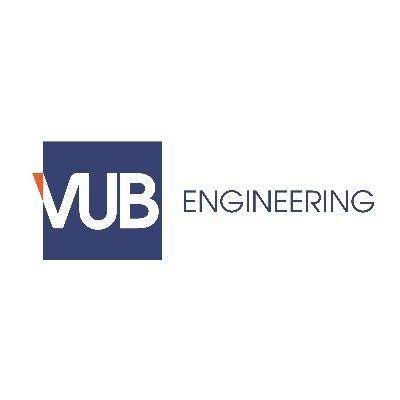 NON-BRUFACE EXAMINATION CALENDAR 2023 – 20241st semesterSubmission of the master’s thesis for students graduating after the first semester (early graduation): before Monday 15/01/2024 – 12:00 o’clock noonSubmission of all marks: before Thursday 08/02/2024 – 8:00 a.m. (VUB CALI)Deliberation early graduating students: Monday 12/02/2024Proclamation early graduating students: online posting of the transcript of records in the Student’s Self Service on Monday 12/02/20242nd semesterSubmission of the cover page of the master’s thesis (by email – pdf)All non-Bruface master programmes (European Master in Photonics and Master in Biomedical Engineering not included): before Friday 31/05/24 - 12:00 o’clock noon (Friday of the lecture-free week)Master in Biomedical Engineering: before Monday 27/05/24 - 12:00 o’clock noon.(European) Master in Photonics Engineering: before Monday 10/06/24 - 12:00 o’clock noon. Submission of the master’s thesis (by email – pdf)all non-Bruface master programmes (European Master in Photonics and Master in Biomedical Engineering not included): before Monday 10/06/24 – 12:00 o’clock noon (Monday of the 2nd examination week) Master in Biomedical Engineering: before Monday 03/06/24 - 12:00 o’clock noon(European) Master in Photonics Engineering: before Monday 17/06/24 - 12:00 o’clock noon. Submission of all marks: before Sunday 30/06/2024 - 17:00 (VUB CALI & ULB)Pre-deliberation: on a date prior to the deliberation, depending on the program (if applicable)DeliberationThursday 06/07/23 – 14:00 for all non-Bruface programs (including the confirmation of the decisions of the interuniversity deliberations VUB-UGent):The interuniversity deliberation VUB-UGent of the Master in Biomedical Engineering: Tuesday 04/07/23, afternoon.The interuniversity deliberation VUB-UGent of the (European) Master in Photonics: Thursday 06/07/23 – 10:00.Proclamation early graduating students: online posting of the transcript of records in the Student’s Self Service on Thursday 04/07/20242nd examination sessionSubmission of the cover page of the master’s thesis (by email – pdf): before Monday 19/08/2024 – 12:00 o’clock noon Submission of the master’s thesis (by email – pdf): before Monday 26/08/2024 – 12:00 o’clock noonSubmission of all marksAll non-Bruface programs (European) Master in Photonics not included): before Sunday 08/09/24 – 17:00 (European) Master in Photonics Engineering: before Monday 09/09/24 – 17:00 o’clock.Pre-deliberation: on a date prior to the deliberation, depending on the program (if applicable)Deliberation Thursday 12/09/24 – 14:00 for all non-Bruface programs (including the confirmations of the decisions of the interuniversity deliberations VUB-UGent):The interuniversity deliberation of the Master in Biomedical Engineering: Tuesday 10/09/24 in the afternoon.The interuniversity deliberation of the (European) Master in Photonics: Thursday 12/09/24 – 10:00Proclamation: online posting of the transcript of records in the Student’s Self Service on Thursday 12/09/2024Graduation Ceremony: 11/10/24 – Grote Markt Brussels